	Муниципальное казенное общеобразовательное учреждение«Бабаюртовская средняя общеобразовательная школа №2 им. Б.Т.СатыбаловаКруглый стол «НАРКОТИК – ЗЛО! СОХРАНИ СЕБЕ ЖИЗНЬ»«МИФЫ И ПРАВДА О НАРКОТИКАХ» Дата: 04.02.2023г.Класс:  9в классСоциальный педагог Атаева Н.С.Муниципальное казенное общеобразовательное учреждение«Бабаюртовская средняя общеобразовательная школа № 2 имени Б.Т.Сатыбалова»КРУГЛЫЙ СТОЛ «НАРКОТИК – ЗЛО! СОХРАНИ СЕБЕ ЖИЗНЬ»«МИФЫ И ПРАВДА О НАРКОТИКАХ»Подготовила социальный педагог Атаева Н.С.Цели: Способствовать выработке отрицательного отношения к вредным привычкам. 1.Дать учащимся информацию о влиянии вредных привычек на человека. 2.Формировать общечеловеческие ценности здорового образа жизни. 3.Выявить и обсудить причины склонностей подростков к вредным привычкам.  4.Ознакомит с факторами, влияющими на принятие решения в пользу или против     вредных привычек. 5.Развивать познавательные и творческие способности (умение анализировать,   обобщать, выделять главное, сравнивать, сопоставлять делать самостоятельные выводы),                Ход занятия:ВведениеЦвет лица землист. А он не старый... В доме холод, грязь… и тишина Дети в школе умственно отсталых И в психиатрической жена… Слаб и вял он, словно из мочала Сотворён. А он при всём при этомЧеловеком тоже был сначала, Тенью человека стал потом…Анкетирование.1.    Что такое наркомания? - болезнь                - вредная привычка             - преступление2. Почему подростки употребляют наркотики?хотят в жизни всё попробоватьбыть взрослеепотому что это делают все3. Есть ли оправдание у тех, кто принимает наркотики?данет4. Чай, кофе, пиво – это наркотики?в какой-то степени – данет5. Как ты относишься к наркоманам?ненавидишь.                жалеешьравнодушен                  что-то другое6. Приведите самый сильный аргумент в пользу отказа  от  наркотиков               (Ребята заполняют и сдают анкеты)Беседа.Ребята, а что же вы знаете о наркотиках?Ответы:- Наркотик – греческое слово, означает остолбенение, потеря реакции на окружающее.- Применение наркотиков полностью меняет организм человека.- Человек начинает искаженно воспринимать окружающий мир. Его начинают интересовать только наркотики. Он и не замечает, как становится наркоманом.- Наркоман становится безразличным ко всем: своей семье, любимому человеку, детям, родителям…Он не представляет завтрашний день без наркотиков.Наркоманию называют чумой двадцать первого века, «белой смертью». Это – не преувеличение, так как  приобщившись  к наркотику, фактически начинаешь рыть себе могилу. Наркоман с момента приобщения в среднем живет всего 4-5 лет. А поскольку это обычно происходит в подростковом или юношеском возрасте, становится понятно, почему не бывает пожилых наркоманов. Средний возраст российского наркомана, например, меньше 30 лет. Чтобы спастись от беды,  нужно прежде всего ее осознать. Знать с какой стороны она может подойти и какие у неё последствия.        Для того чтобы не попасть в сети наркомании, вы должны хорошо понимать, как и почему идет вовлечение в наркоманию.Исследования показали, что в первый раз наркотик предлагает, как правило «лучший друг», который уже попал и ему просто нужны компаньоны по их добыче (выкачивание из вас денег) или просто «товарищ по удовольствию».           Другой путь вовлечения в наркоманию это происки наркодельцов. Именно они усиленно распространяют мифы о наркотиках, рассказывая, какие необычные ощущения испытывает наркоман, «забывая» при этом  упомянуть главное: взамен придется отдать учебу, работу, друзей, родных, саму жизнь. Чтобы привлечь новые жертвы, наркодельцы прикидываются «добренькими» дядями и тетями, дают первую дозу бесплатно или почти за бесценок, так как прекрасно знают, что вскоре вы попадете в такую зависимость от их щедрот, что мать родную продадите, лишь бы достать деньги на очередную дозуЭто болезнь, которую человек выбирает себе добровольно, превращая себя в социальный труп. Приобретение и употребление дурманящих веществ становится смыслом жизни наркомана. Более того, он стремится приобщить к своему увлечению других. Недаром наркоманию ещё называют эпидемическим неинфекционным заболеванием. Как уберечь себя и своих близких от этой беды? Как не пойти на поводу у ложных мировоззрений? Как не попасть в среду наркоманов? Как противостоять этой мании и остаться человеком достойным и счастливым? И ещё сотни вопросов «как» и «почему», на которые нужно искать ответы каждый день, формируя свою позицию непримирения и неприятия псевдосчастья и ложного удовольствия.Ролевая игра «Мифы о наркотиках».Класс делится на две группы. Одна группа формулирует мифы о наркотиках, вторая группа их опровергает.Миф №1«Употребление наркотиков не болезнь, а баловство, дурная привычка»Правда: (вариант ответа)(Употребление наркотиков очень скоро приводит к возникновению болезни, название которой - наркомания. Основным симптомом этой страшной болезни является зависимость от употребления наркотика, который начинает играть в обмене веществ человека такую же роль, как воздух, вода и пища. Если эту болезнь вовремя не остановить, то она приводит к ранней и мучительной смерти, - так как изменения в организме становятся необратимыми.)Миф №2.«Наркомания излечима»Правда: (вариант ответа)(Наркомания неизлечима, иногда болезнь переходит в скрытую форму и стоит после долгого лечения хоть раз попробовать наркотик, как болезнь вспыхивает снова, приобретая более тяжелые формы. Поэтому считается, что наркоман, даже длительное время воздержавшийся от употребления наркотиков, является хронически больным.)Миф №3«Вдыхание героина через нос не вызывает зависимости»Правда: (вариант ответа)(Любой путь наркотика – кровь)Миф №4«Можно перестать употреблять внутривенные наркотики в любое время»Правда: (вариант ответа)(Мозг обмануть нельзя: 8 из 10 потребителей внутривенных наркотиков, прошедших курс лечения, снова начинают их принимать.)Миф №5.«Употреблять или не употреблять наркотики – это личное дело каждого»Правда: (вариант ответа)(Своим  поведением наркоман «убивает» не только себя, но и своих родных, близких, друзей, которые лечат его болячки, оплачивают лекарства, решают его проблемы с законом.)Миф №6.«Чистые наркотики безвредны»Правда: (вариант ответа)(Люди, продающие наркотики не честны: погружают сигареты с марихуаной в раствор формальдегида для усиления их действия, или  в разбавленный героин подсыпают тальк, стиральный порошок или соду)                                                        ДискуссияВыскажите свое мнение по следующим вопросам:1)Возможно ли лечение наркомании?Лечение наркомании возможно только в том случае , если человек сам желает избавиться от наркотической зависимости. 2)Назовите причины, которые могут подтолкнуть подростка попробовать наркотик.-естественное любопытство, желание «просто попробовать»,-активный поиск новых видов  «кайфа»,-неумение сказать нет,-страх прослыть «белой вороной» или «маменькиным сынком»,-неосознанное желание убежать от сложностей жизни,-наплевательское отношение к себе, к своей жизни,-незнание того, как на самом деле действуют наркотики на психику и организм человека.Следующие задание: незаконченное предложение по теме "Жизнь - это чудо".-Мы живём в огромном, прекрасном мире, где столько интересного и удивительного! Нужно только оглянуться вокруг. И вы сразу увидите, что можно противопоставить наркотикам. У меня есть незаконченное предложение: "Вокруг столько способов быть счастливым: можно:."-Каждый человек хозяин своей судьбы. Всего можно достичь, если поставить себе в жизни цель и твёрдо идти к этой цели. Хорошим помощником на этом пути станет здоровый образ жизни: гигиена, спорт, распорядок дня, хорошие и верные друзья. И в этой жизни нет места наркотикам.«Самое дорогое, что есть у человека, кроме жизни, это его здоровье. Его надо беречь!»Одна японская мудрость гласит:«Если у человека есть здоровье - у него есть надежда, если у человека есть надежда - у него есть все»-У вас на парте лежит скрепка. Вам задание: представьте, что проволока- ваше здоровье. Вы пьете пиво, курите сигареты, злоупотребляете едой ( разворачивайте скрепку, чтобы она стала прямой проволокой). Потом начались проблемы со здоровьем, и вы решаете ограничить себя в излишествах-Теперь возьмите и сложите скрепку так, чтобы она приняла первоначальное положение. Получилось?Вот так и с вашим здоровьем.Пиво оказывает свое действие на организм, прежним он уже не станетКакой делаем вывод?(Ребята делают вывод о необходимости трезвого и здорового образа жизни)На доске размещены фото, рассказывающие о здоровом образе жизни (занятии спортом, закаливании, правильном питании ит.д.)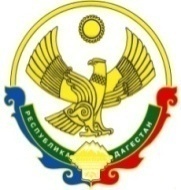                              РЕСПУБЛИКА ДАГЕСТАН          Администрация МР «Бабаюртовский район» МКОУ «Бабаюртовская СОШ №2 им.Б.Т.Сатыбалова»                            368060, Республика Дагестан,                         с.Бабаюрт, ул.Э.С.Герейханова 13 «А»                                  ОГРН 1040501098758                          инн/кпп 0505002810/050501001__________________________________Телефон  (247)2-10-26E-mail:babayurtsosh2@mail.ru«____»____________»2023г. №___________________на №_________от _____/______/23___г.                                                                                «СПРАВКА»о том, что 04.02.2023г социальным педагогом Атаевой Н.С. был проведен круглый стол на тему: «Наркотик-зло! Сохрани себе жизнь» «Мифы и правда о наркотиках» в 9в классе.Охват: 22 обучающихся.              Цель мероприятия:      1.Способствовать выработке отрицательного отношения к вредным привычкам.     2.Дать учащимся информацию о влиянии вредных привычек на человека.     3.Формировать общечеловеческие ценности здорового образа жизни.     4.Выявить и обсудить причины склонностей подростков к вредным привычкам.        5.Ознакомит с факторами, влияющими на принятие решения в пользу или против     вредных привычек.МКОУ  «Бабаюртовская СОШ №2 им Б.Т.Сатыбалова»